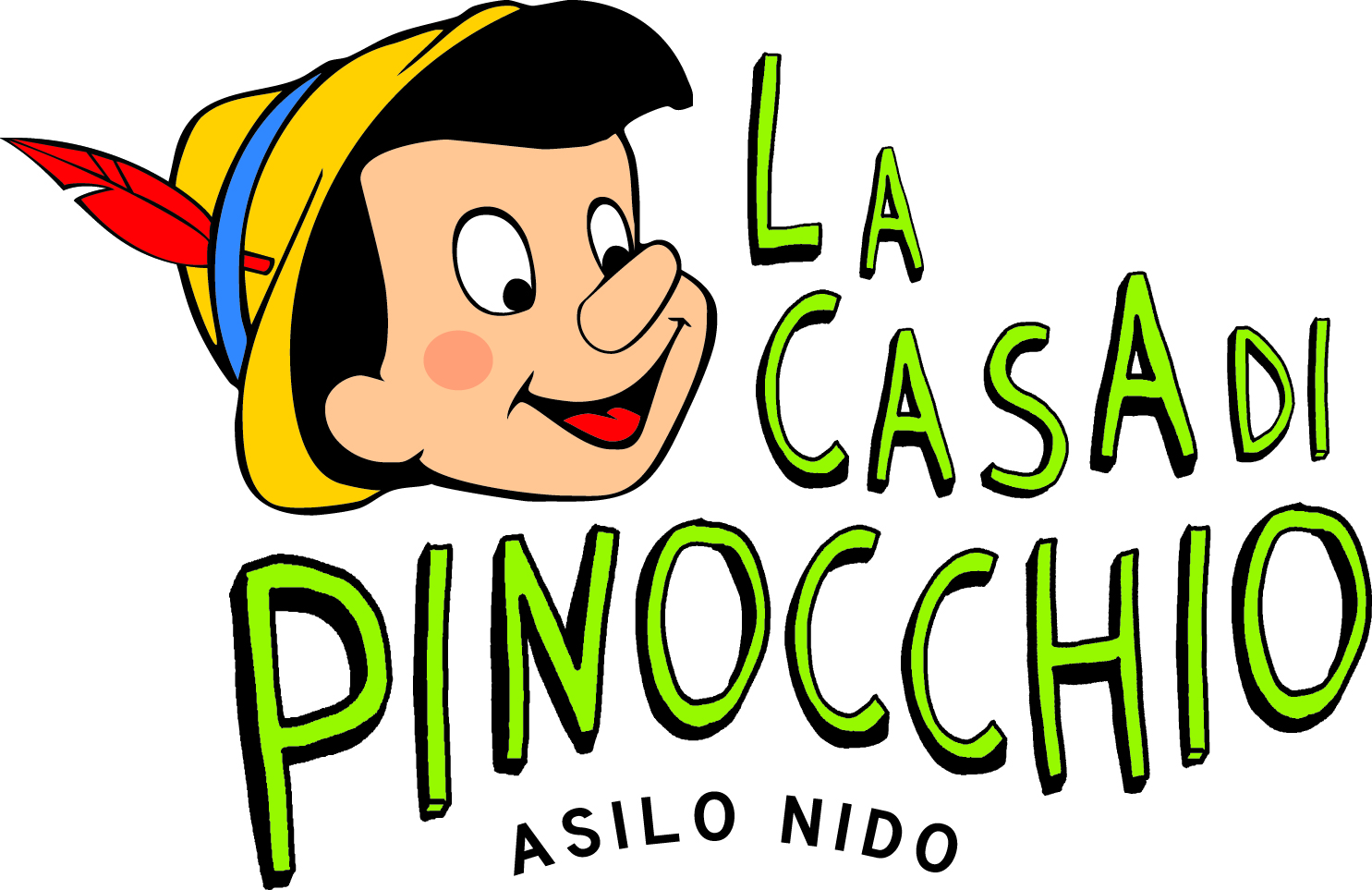 Aiuto soggettivo alle famiglieIl /La   sottoscritto/a____________________________________________________________, genitore di____________________________________________________________________,  dichiara di aver ricevuto il foglio informativo  che riguarda l’aiuto soggettivo alle famiglie potenziatodichiara di essere stato informato che i contributi volti a contenere l’onere a carico delle famiglie (contributo universale, contributo per i beneficiari RIPAM e contributo per i beneficiari API) vengono conteggiati a partire dal momento in cui è stato collocato il bambino:previa consegna dell’attestazione del datore di lavoro (o dell’attestato di frequenza)  entro 30 giorni dal collocamento, altrimenti sono conteggiati a partire dal mese della consegna dell’attestazioneprevia consegna della decisione che accorda il diritto al sussidio RIPAM e/o API entro 30 giorni dal collocamento, altrimenti sono conteggiati a partire dal mese della consegna della decisione. Qualora la decisione che accorda il diritto alla RIPAM e/o all’API fosse successiva al collocamento, questa deve essere consegnata entro 30gg dalla sua emissione; eventuali deduzioni vengono applicate retroattivamente sino alla data a partire dalla quale la famiglia ha diritto al sussidio RIPAM e/o API. Qualora la decisione successiva al collocamento venisse consegnata oltre 30 gg dalla sua emissione, le eventuali deduzioni verranno applicate a partire dal mese di consegna della decisione.I CONTRIBUTI PERCEPITI IN BASE A DATI INESATTI DEVONO IN OGNI CASO ESSERE RESTITUITI.Data                                              __________________Firma del Genitore                 __________________Firma della Direttrice            __________________